TAREA 3 - MATEMÁTICAS MANIPULATIVAS NIVEL 1Lucía Sevilla Mallol	La siguiente tarea está destinada a los alumnos de 2º curso de Educación Primaria para el área de matemáticas, teniendo en cuenta la legislación vigente para nuestra comunidad en dicha etapa, concretamente el Decreto 26/2016. Se trata de un “Break Out” en el que los alumnos, pos grupos de trabajo cooperativo, superarán una serie de retos. Cada reto superado les otorgará una pieza de un puzle que, una vez construido, les llevará conseguir una tarjeta de recompensa. Está planteada como una actividad de repaso dentro del trabajo de la unidad didáctica número 1.Objetivos Didácticos:Poner a prueba los contenidos trabajados a lo largo de la unidad didáctica.Fomentar la motivación hacia el aprendizaje.Contenidos:Lectura y escritura de los números hasta el 99.Relaciones de orden: mayor que, menor que, igual a.Suma y resta con número naturales.Localización y descripción de objetos.Actividades/retos: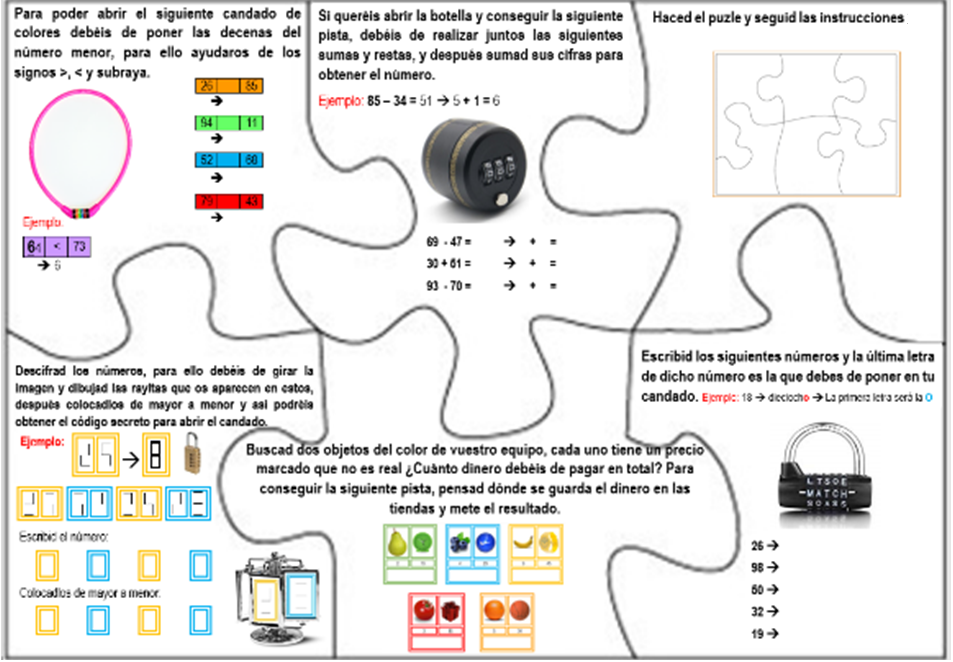 